Name: Kirsten SearsBirth Month: MarchTwo or four Legged Children: Kamryn-7th and Kendall-4thHobbies: Reading, walking, using my Silhouette vinyl machineSports Team: FSUGift Cards: Target, Starbucks, Hobby Lobby, ChillBath & Body Scent: Bath and Body Works- A ThousandWishes or Moonlight PatbShirt size: MediumMonogram Initials: KRS (Kirsten Renee Sears) or KSR for traditionalHot Beverage: Latte with soy or almond milkCold Beverage: Iced coffe with soy or almond milk, unsweet tea, LaCroix wsterFood: anything!Sit Down Restaurant: Bonefish, g. Foley's, Los AntojitosFast Food Restaurant: Chick-fil-aSweet Snack: Chocolate or Chill yogurtSalty Snack: Peanuts, almondsPlace to Buy School Supplies: TargetPlace to Shop: Target, Dillard's, Hobby LobbyWay to Relax: Reading or Audible booksWay to Pamper Yourself: Pedicure/Manicure, massage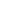 